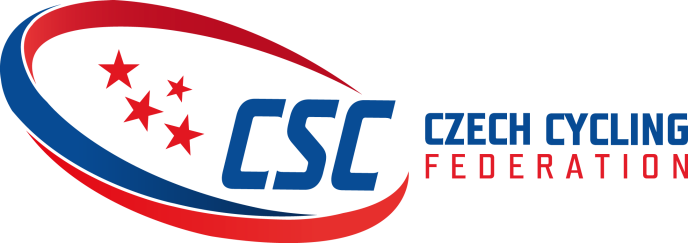 Subj. : Authorisation Prague, …To Whom it May Concern:The Czech Cycling Federation hereby confirms that the team …  and following members are allowed to participate at the race … held on …. in ….Riders:…
……Sincerely,Štěpán TrousilSports CoordinatorCzech Cycling FederationCZECH CYCLING FEDERATION / Federation Tcheque de CyclismeNad Hliníkem 4, Praha 5, 15000, Czech RepublicIČO: 49626281Phone: +420 257 214 613Mobile:  +420 724 247 702e-mail: trousil@ceskysvazcyklistiky.czwebsite: www.ceskysvazcyklistiky.cz